Мектебімізде 26.04.2023 күні 1- мамыр халықаралық Бірлік күніне орай Парламент ұйымы құттықтау - тілектерін жолдады. Еліміздің барша тұрғындарын Қазақстан халқының достығы және бірлігі күнімен шын жүректен құттықтаймыз! Баршаларыңызға, әр отбасына, әр қазақстандыққа шынайы көңілмен бақыт - береке тілейміз. Еліміз аман, жұртымыз тыныш болсын! @umckrg @goroo_krg @balqash_qalasy_bilim_bolimi #ҚОББтәрбиеВ нашей школе 26.04.2023 г. по случаю 1 мая Международного дня единства Парламентская организация прислала поздравления и пожелания. От всей души поздравляем всех жителей нашей страны с Днем дружбы и единства народа Казахстана! Мы искренне желаем счастья и благополучия всем вам, каждой семье, каждому казахстанцу. Пусть наша страна будет в безопасности, а наш народ будет мирным!@umckrg @goroo_krg @balqash_qalasy_bilim_bolimi #ҚОББтәрбие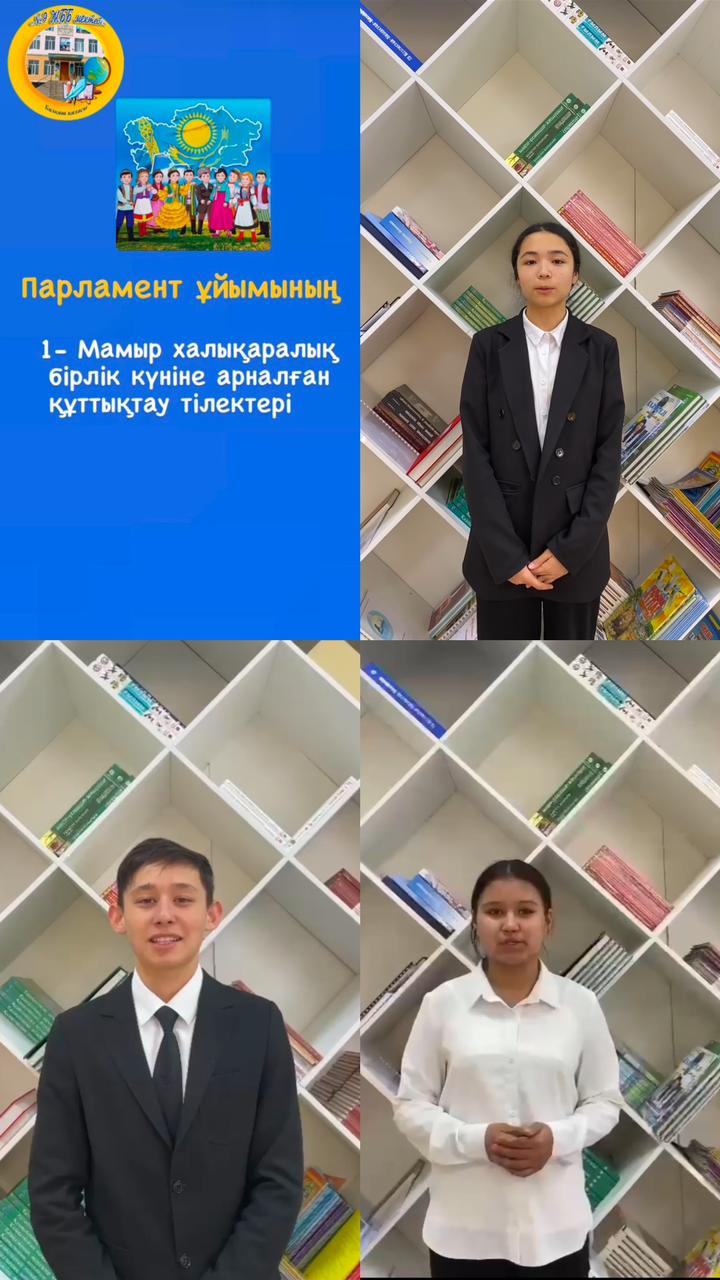 